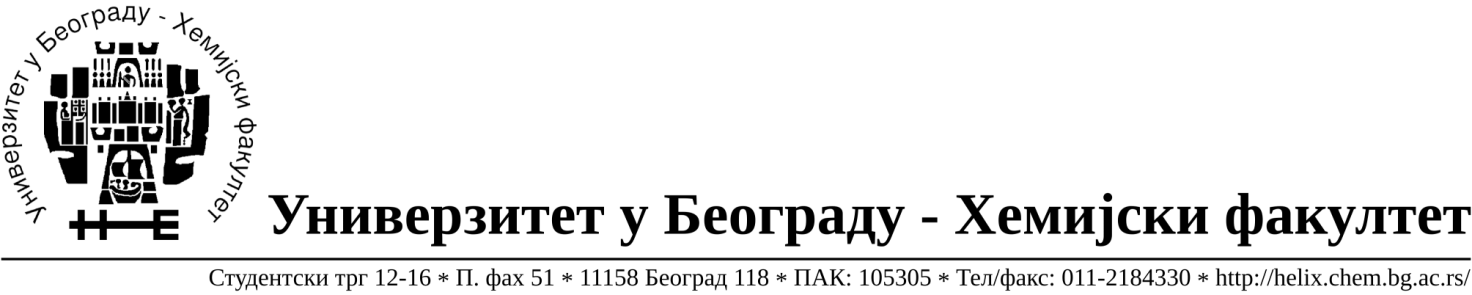 На основу члана 109. Закона о јавним набавкама («Сл.гласник РС» бр. 124/12) доносим:ОДЛУКУ О ОБУСТАВЉАЊУ ПОСТУПКАУниверзитет у Београду- Хемијски  Факултет, Студентски Трг 12-16, http://www.chem.bg.ac.rs ;  буџетски корисникПредмет јавне набавке из ове Одлуке је прибављање добара- материјала за образовање(лабораторијско стакло и потрошни материјал) -формиране по партијама  за потребе Хемијског Факултета – Универзитета у Београду, jaвна набавка мале вредности број 11/15.    Ознака из општег речника набавке:       33793000- производи од стакла за лабораторијске намене     38437000- лабораторијске пипете и прибор,            ФА- 01- за образовне наменеОбуставља се поступак за следеће партије: Број примљених понуда за Партију  бр.97 – 6 понуда, за Партију бр.230 – 4 понуде , за Партију бр.192 – 3 понуде, за Партијe бр.52,108, 215- 2 понуде , за Партијe бр.14,141,174,186,277,278,290 -1 понуда.Подаци о понуђачима су како следи:За наведене партије поступак јавне набавке неће се  понављати до краја 2015. године.ДЕКАН ХЕМИЈСКОГ ФАКУЛТЕТА                                                                         	Проф. др Бранимир Јованчићевић ПартијаНазив Процењена вредностРазлог обуставе14plamenik po Teclu 5500Нису испуњени услови за доделу уговора (члан 109. став 1. Закона о јавним набавкама)-Од приспелих понуда ниједна није била одговарајућа27Crevo za dijalizu cutt off 3 kDa23000Нису испуњени услови за доделу уговора (члан 109. став 1. Закона о јавним набавкама)Није приспела ниједна понуда.28Disposable needles1000Нису испуњени услови за доделу уговора (члан 109. став 1. Закона о јавним набавкама)Није приспела ниједна понуда..52Kada za tankoslojnu hromatografiju10000Нису испуњени услови за доделу уговора (члан 109. став 1. Закона о јавним набавкама)-Од приспелих понуда ниједна није била одговарајућа56kese za sterilizaciju1000Нису испуњени услови за доделу уговора (члан 109. став 1. Закона о јавним набавкама)Није приспела ниједна понуда.66kvarcna cev, fi 10 mm, debljina zida 1 do 1,5 mm4000Нису испуњени услови за доделу уговора (члан 109. став 1. Закона о јавним набавкама)Није приспела ниједна понуда.97Magnet štapićasti, 12 * 5 mm6000Нису испуњени услови за доделу уговора (члан 109. став 1. Закона о јавним набавкама)-Од приспелих понуда ниједна није била одговарајућа108Menzura, 25 mL1000Нису испуњени услови за доделу уговора (члан 109. став 1. Закона о јавним набавкама)-Од приспелих понуда ниједна није била одговарајућа141osigurač (kek) za balon za rotacioni vakuum-uparivač, NŠ292500Нису испуњени услови за доделу уговора (члан 109. став 1. Закона о јавним набавкама)-Од приспелих понуда ниједна није била одговарајућа174RP 18 silika (SPE) kolone za ekstrakciju1500Нису испуњени услови за доделу уговора (члан 109. став 1. Закона о јавним набавкама)-Од приспелих понуда ниједна није била одговарајућа182Schlauch-Olive 8 x 115 mm doppelseitig4000Нису испуњени услови за доделу уговора (члан 109. став 1. Закона о јавним набавкама)Није приспела ниједна понуда.186Silikonsko crevo, obično8000Нису испуњени услови за доделу уговора (члан 109. став 1. Закона о јавним набавкама)-Од приспелих понуда ниједна није била одговарајућа187Silikonsko crevo, za vakuum18000Нису испуњени услови за доделу уговора (члан 109. став 1. Закона о јавним набавкама)Није приспела ниједна понуда.188Silikonsko crevo, za vakuum6000Нису испуњени услови за доделу уговора (члан 109. став 1. Закона о јавним набавкама)Није приспела ниједна понуда.189Silikonsko crevo, za vakuum2500Нису испуњени услови за доделу уговора (члан 109. став 1. Закона о јавним набавкама)Није приспела ниједна понуда.192Šolja za kristalizaciju, φ 100 mm2000Нису испуњени услови за доделу уговора (члан 109. став 1. Закона о јавним набавкама)-Од приспелих понуда ниједна није била одговарајућа196Staklena cev, fi 58, debljina zida 1.8 mm14000Нису испуњени услови за доделу уговора (члан 109. став 1. Закона о јавним набавкама)Није приспела ниједна понуда.197Staklena cev, fi 85, debljina zida 2.5 mm9000Нису испуњени услови за доделу уговора (члан 109. став 1. Закона о јавним набавкама)Није приспела ниједна понуда.199Staklena kiveta za spektrofotometar10000Нису испуњени услови за доделу уговора (члан 109. став 1. Закона о јавним набавкама)Није приспела ниједна понуда.200Staklene ploče za PAG elektroforezu2500Нису испуњени услови за доделу уговора (члан 109. став 1. Закона о јавним набавкама)Није приспела ниједна понуда.215Trougao za žarenje3500Нису испуњени услови за доделу уговора (члан 109. став 1. Закона о јавним набавкама)-Од приспелих понуда ниједна није била одговарајућа230Avan, porcelanski38000Нису испуњени услови за доделу уговора (члан 109. став 1. Закона о јавним набавкама)-Од приспелих понуда ниједна није била одговарајућа232kvarcna cev, fi 30 mm, debljina zida 1,5 do 2,5 mm3000Нису испуњени услови за доделу уговора (члан 109. став 1. Закона о јавним набавкама)Није приспела ниједна понуда.269Kvarcna cev, spoljasnji precnik 16 mm, debljina zida 1-2,5 mm1500Нису испуњени услови за доделу уговора (члан 109. став 1. Закона о јавним набавкама)Није приспела ниједна понуда.277Separating funnel stopcocks, Gilson type, complete with PTFE-keys, bore 2.5 mm, NS 14.5 3000Нису испуњени услови за доделу уговора (члан 109. став 1. Закона о јавним набавкама)-Од приспелих понуда ниједна није била одговарајућа278Separating funnel stopcocks, Gilson type, complete with PTFE-keys, bore 4 mm, NS 18.8 5000Нису испуњени услови за доделу уговора (члан 109. став 1. Закона о јавним набавкама)-Од приспелих понуда ниједна није била одговарајућа279Sinterovani disk (filter plATE d.o.o.) 5 mm, Por.33000Нису испуњени услови за доделу уговора (члан 109. став 1. Закона о јавним набавкама)Није приспела ниједна понуда.290Petri-solja, fi 80 mm5000Нису испуњени услови за доделу уговора (члан 109. став 1. Закона о јавним набавкама)-Од приспелих понуда ниједна није била одговарајућа291Air regulator Type HM-24000Нису испуњени услови за доделу уговора (члан 109. став 1. Закона о јавним набавкама)Није приспела ниједна понуда.БрНазив  понуђача     Адреса и лице одговорно за заступањеПИБМатични бр. 1Alfatrade enterprise d.o.o.Љубе Стојановића 3Београд, Горан Ракић100246604074613302Alfamed d.o.o.Љубомира Стојановића 311000 Београд, Вера Милановић100209988074312793G-2 d.o.o.Цара Душана 268 i11080 Београд, Драгица Грудић105630278204138324Лабораторија д.о.о.Житни трг 1121000 Нови Сад, Голошин Љупка101703968083075805DSP Chromatography d.o.o.Милутина Миланковића 120 г11070 Нови Београд, Дарко Стеванов-Павловић100135044067675676Лаб-сет д.о.о.Радничка 30 А21000 Нови Сад, Предраг Сладојевић10164244408688532